 «Эффективные формы взаимодействия с семьями старших воспитанников по формированию здорового и безопасного образа жизни»    Реализуя в группе основную образовательную программу, основанную на образовательной программе дошкольного образования «Мозаика», большое внимание уделяю работе по взаимодействию педагога с семьей.           Многие родители, сталкиваясь с проблемами в воспитании и развитии своих детей, за помощью обращаются в интернет, получая информацию из разрозненных и часто, недостоверных источников. Не владея в достаточной мере знанием возрастных и индивидуальных особенностей развития ребёнка, осуществляют воспитание вслепую, интуитивно, что иногда даже приносит вред психическому и физическому здоровью ребенка.           Кроме того, имеются семьи, которые в той или иной мере самоустраняются от воспитания детей по различным причинам: одни озабочены высокой занятостью на производстве, другие считают, что воспитание и развитие детей — это обязанность детского сада, а не родителей.  Некоторым родителям важным является только присмотр и питание ребенка в детском саду. Всё это, как правило, не даёт позитивных результатов и требует проведения со стороны педагогов детского сада серьезной разъяснительной работы.            Вовлечение родителей в образовательную деятельность - одна из важнейших задач образовательной программы нашего детского сада, что соответствует и требованием ФГОС ДО. В связи с этим, проводится огромная работа всего коллектива детского сада   по созданию условий для развития ответственных взаимоотношений с семьями воспитанников.      Осознав эту проблему, посчитала необходимым повысить компетентность родителейгруппы, одновременно вовлекая семьи воспитанников в партнерскую деятельность поформированию устойчивого интереса к здоровому и безопасному образу жизни детей.      Представляю свой опыт работы по поддержке семей своих воспитанников в формировании здорового образа жизни. Содержание работы с семьей охватывает все сферы деятельности нетолько группы, но и детского сада и осуществляется согласно Перспективному планувзаимодействия с родителями. Содержание Перспективного плана взаимодействия с родителями ориентировано на повышение компетентности родителей (законных представителей) в вопросах развития и образования, охраны и укрепления здоровья детей и позволяет осуществлять полноценный индивидуальный подход к физическому и психическому развитию ребенка через взаимодействие родителей, педагогов и медицинских работников детского сада.       Совместная деятельность педагога с воспитанниками в режиме дня детского сада построена по комплексно-тематическому принципу планирования, а мероприятия с участием родителей является обязательным итоговым продуктом.Были выявлены следующие наиболее эффективные формы взаимодействия с семьей в формате онлайн и офлайн, проведение которых из года в год стало традицией.Эффективные формы взаимодействия с семьейВзаимодействие с родителями в форме offline В первую очередь необходимо отметить семейный клуб «Здоровье», в котором принимают активное участие родители группы. Клуб назвали «Здоровье», так как здоровье   - это состояние полного физического, душевного и социального благополучия, а не только отсутствие болезней и физических дефектов. Занятия в семейном клубе предусматривают теоретическую и практическую части по профилактике нарушений и оздоровлению детей в домашних условиях. Тематика самая разнообразная: от актуальности проблемы сегодняшнего дня до запросов родителей.                                                                      Особенностью этого клуба является то, что в нем обязательно принимает участие медицинский персонал детского сада, который обращает внимание на возрастные и индивидуальные особенности развития детского организма. Кроме этого, в рамках семейного клуба проходят тематические встречи со специалистами детского сада: педагогом-психологом, учителем - логопедом, инструктором по физической культуре. Хочется отметить заинтересованность,                                                                                                                                        активность и открытость родителей в заседаниях клуба, а также их желание поделиться своим личным опытом.                 Ежегодно в ноябре месяце проводится Традиционная тематическая открытая неделя «Здоровье» с целью приобщения детей и их родителей к здоровому образу жизни, к занятиям физической культурой и спортом.  Это комплекс педагогических мероприятий, раскрывающих влияние образа жизни семьи на здоровье ребенка:   Наполняемость мероприятий недели здоровья меняется в зависимости от запросов родителей и с учетом состояния здоровья детей, посещающих детский сад в данный момент.      Ежегодно, в апреле, проводится традиционный весенний турнир по футболу «Подснежник» для детей старшего возраста, при активном участии родителей: в качестве судейской коллегии и модераторов мероприятия.  Так же, в весенний период наши родители принимают активное участие в конкурсе по безопасности на дорогах «Зеленый огонек» (во всех его этапах: на городском, районном и республиканском уровне).                                                                                                                      В рамках этого конкурса проводится совместный с родителями познавательный квест «Знают правила друзья, значит, знаю их, и я!» с использованием интерактивного оборудования. Родители с детьми анализируют различные опасные ситуации, в которых могут оказаться дети, нарушающие правила дорожного движения, ищут правильные модели поведения на дорогах. Изготавливают игровые макеты «Дорога в детский сад», для закрепления дошкольниками правил дорожного движения, участвуют в фотовыставке «Пристегнулась вся семья: папа, мама, брат и я!», пропагандирующей безопасную поездку детей и родителей в автомобиле.С ответственностью и огромным желанием родители с детьми оформляли детскую верхнюю одежду светоотражающими значками и элементами для демонстрации другим участникам конкурса и дальнейшего использования в повседневной жизни детьми.                                                                                                                                           Со ведущими и экспертами всех конкурсных мероприятий являлись председатель родительского комитета детского сада и представитель родительской общественности – инспектор ГИБДД.Климат семьи зависит от наличия нравственных и социальных установок, душевного здоровья, общих интересов. Семью укрепляют общие дела и заботы, будни, наполненные полезным содержанием, общественные и семейные праздники, совместный досуг и отдых, поэтому организация совместного досуга не только важное средство воспитания ребенка, но и средство укрепления семьи. Для решения поставленной задачи проводятся следующие мероприятия:    Конкурсы и фестивали семейных проектов с участием семей воспитанников группы, что способствует привлечению детей и родителей к совместной проектной деятельности. Следует отметить лучшие семейные проекты оздоровительной направленности: «Рецепты здоровья», «Море позитива», «Лего - детская», «Как ухаживать за счастьем», «Столовая для пернатых».  Естественное включение родителей в проектно-поисковую деятельность детей является формой налаживания контактов в системе «дети – родители – педагоги», а также помогает сплотить родителей в групповых проектах, пробудить творческий подход и живой интерес к совместной деятельности.     Главным критерием эффективности данного опыта – искреннее желание продолжать сотрудничество в новых проектах.Клуб выходного дня – это семейный досуг, организованный педагогами и инициативными родителями по интересам. К ним относятся, коллективная прогулка по городскому парку в разные сезоны времени, соревнования между семьями на лыжной базе, квест-игры в парке. Периодически в зимний период организуется поездка в природный парк «Живые алмазы Якутии», где воспитанники вместе с родителями угощают животных привезенными с собой овощами, помогают егерю накладывать корм в кормушки и расчищать дорожки возле загона. Участие в подобных мероприятиях способствует улучшению взаимоотношений между родителями, учит находить общие интересы и объединяться для дальнейшего участия в образовательной деятельности детского сада. Досуговая культура, помимо нравственности, формирует большой потенциал душевного равновесия, развития стабильности всей семьи, что является важным в современной действительности.                Традиционным зимним мероприятием является «Добрая зима для птиц»                   Совместные мероприятия с социокультурными организациями городаНеобходимо отметить, что в настоящее время, в период борьбы с коронавирусной инфекцией, наравне с offline - взаимодействием актуальной является работа в формате online.Учитывая увлечённость и умение родителями использовать для общения современные программные приложения (мессенджеры WhatsApp, Instagram и ZOOM-конференции), апробированы и активно проводятся следующие мероприятия: Взаимодействия с родителями в форме online    С воспитанниками и родителями принимаем активное участие челленджах и флешмобах, проходящих в рамках детского сада с целью поднятия спортивного духа, настроения и здоровья семьи, а также во Всероссийских акциях «ОКНА_ ПОБЕДЫ», «С песнями по дорогам войны», «Мы память бережно храним».      Интерактивные мероприятия с семьей, посвященные Дню Победы, напрямую соотносятся к социально – коммуникативной и познавательной областям, но также решают задачи и в области духовного здоровья, укрепляют ценности семьи и уважения к старшему поколению.     Результативность взаимодействия педагога с семьями воспитанников     Ежегодно в конце учебного года проводится анкетирование среди родителей с целью выявления удовлетворенности работой педагога, детского сада и качеством взаимодействия с семьями воспитанников. Как видно из представленных диаграмм, большую часть родителей удовлетворяют не только образовательные услуги, но и качество взаимодействия всего коллектива детского сада с воспитанниками и их родителями (законными представителями).В данное время в детском саду 85% семей являются активными участниками всех совместных мероприятий, которые готовы поделиться опытом семейного воспитания здорового образа жизни, увлечениями и традициями семьи.Доля родителей, принимающих участие в образовательной деятельности: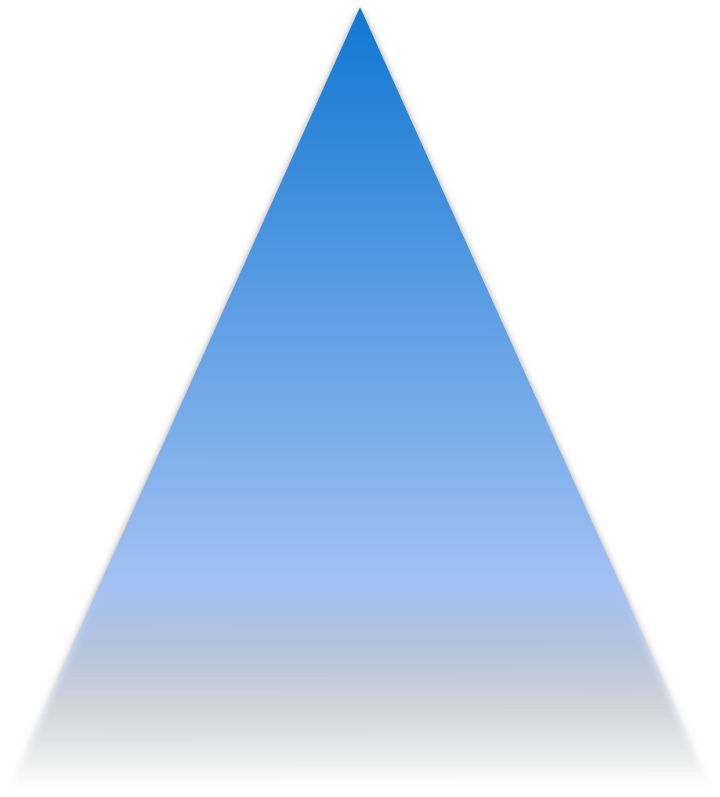                Наблюдатели - пассивные участники совместных мероприятийДоля родителей, удовлетворенных образовательными услугами:      У родителей имеется большой выбор активного участия в дистанционных мероприятиях различной тематики, предлагаемых педагогами, но наше главное достижение – это инициатива родителей на организацию и проведение собственных мероприятий в рамках одной возрастной группы и всего детского сада. Например, во время проведения Флэш-моба «На зарядку всей семьей» инициативной группой родителей был предложен следующий - «На кухню всей семьей». И в данный момент проводится активная подготовка к проведению и размещению в социальных сетях этого мероприятия. А это значит, наша работа ведется в правильном направлении.       Учитывая стратегии и особенности оказания образовательных услуг в настоящее время, а именно, активное внедрение в сферу общения людей между собой программных приложений на сотовых носителях связи, большая загруженность родителей на производстве, наличие работающих бабушек и дедушек, наибольшей популярностью у современных родителей пользуются дистанционные формы взаимодействия.       В настоящее время продолжаю находиться в поиске новых форм взаимодействия, которые диктует нам настоящее время и требования современного образования.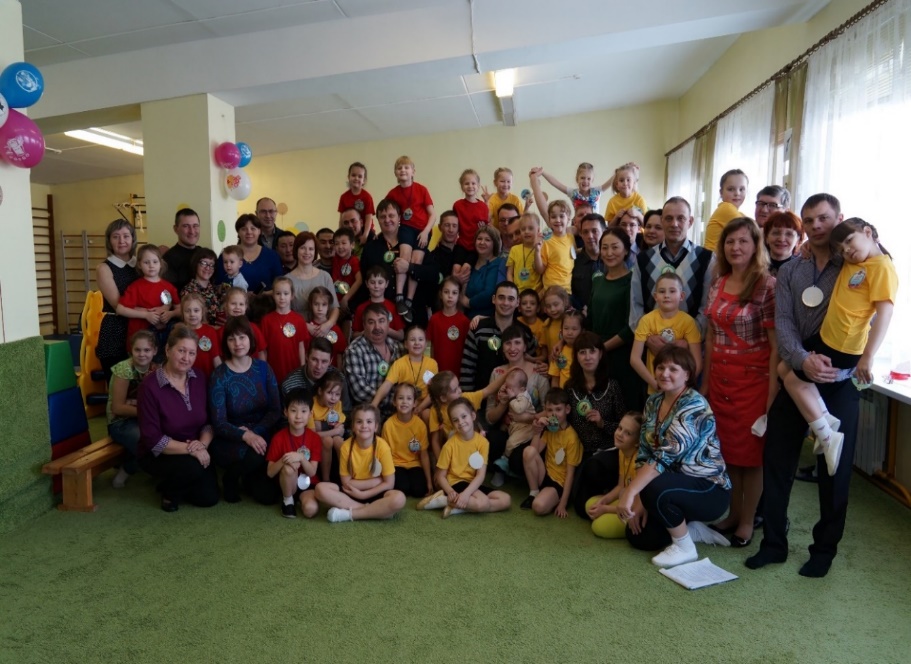 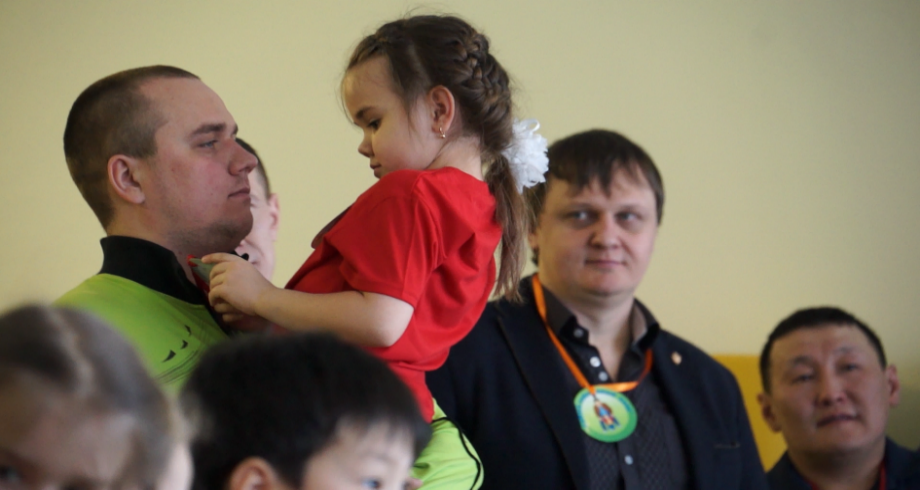 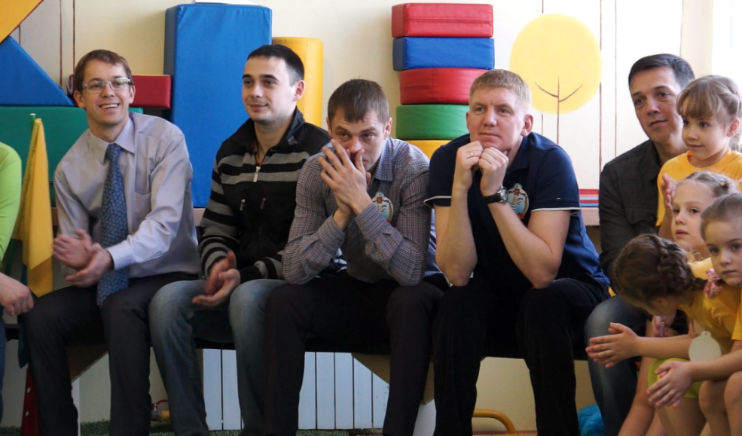 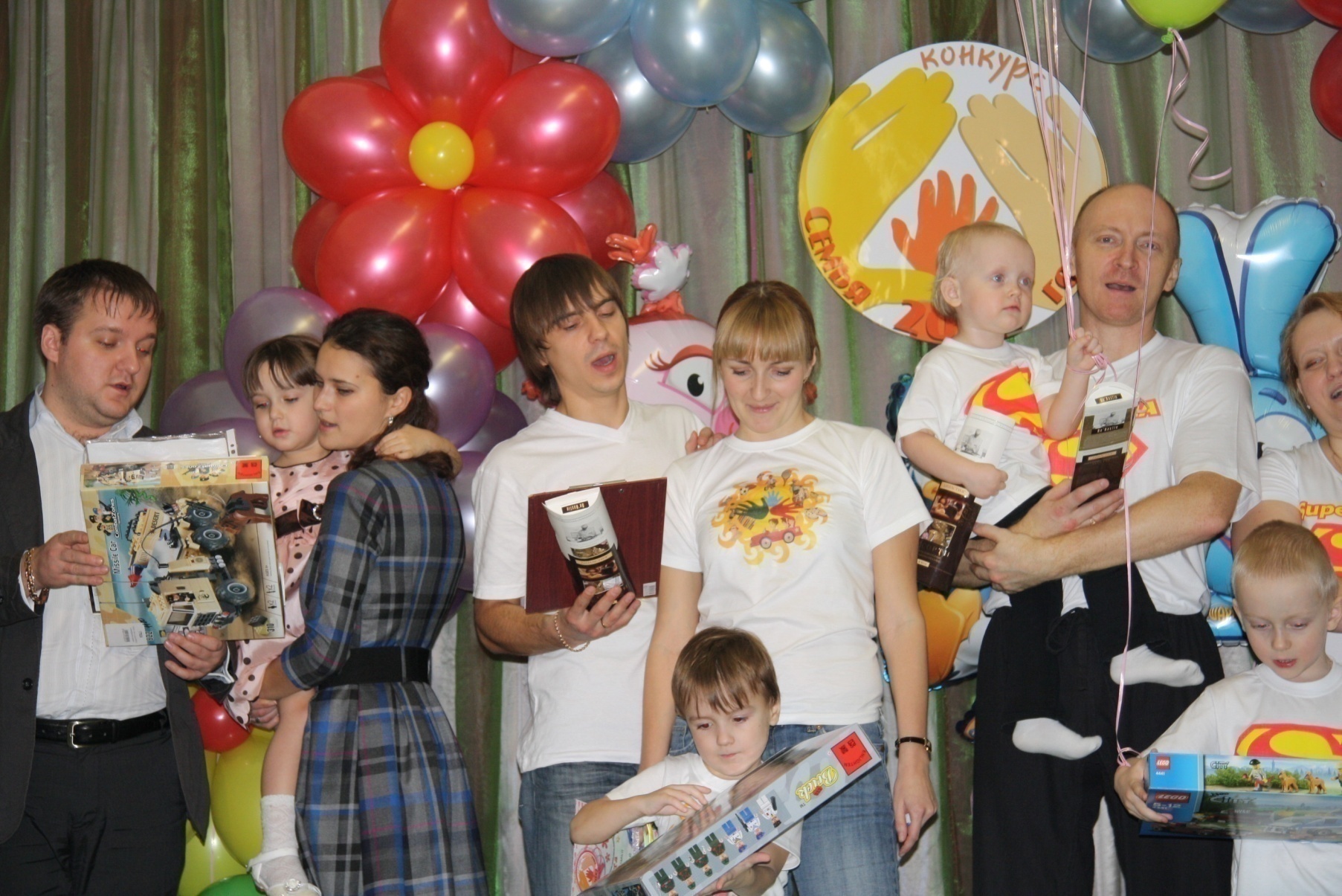 Мастер – класс «Саше с секретом» по изготовлению фито-мешочков с лекарственными травами. Запланирован по инициативе родителей. Мастер – класс «Саше с секретом» по изготовлению фито-мешочков с лекарственными травами. Запланирован по инициативе родителей. 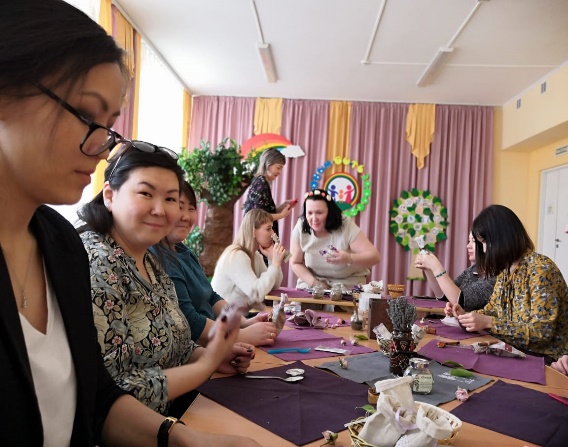 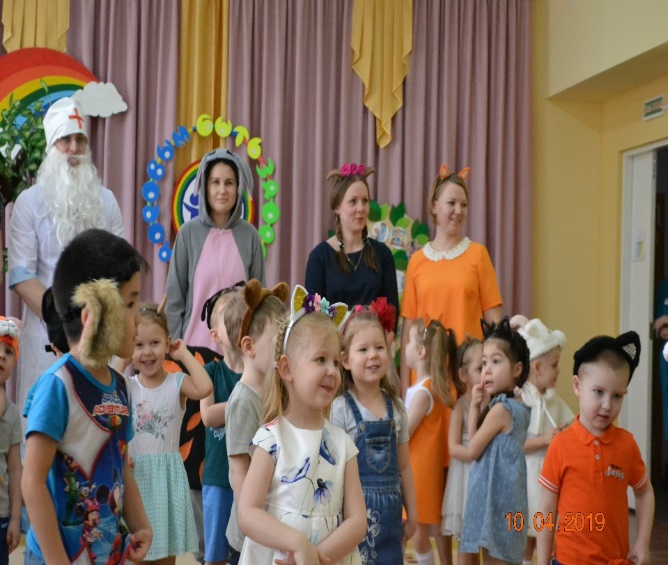 Музыкально-театрализованное представление о здоровом и безопасном образе жизни по сказке К. Чуковского в современной обработке «Добрый доктор Айболит» в исполнении детей и родителей. Задача музыкального мероприятия: создание атмосферы благоприятно воздействующей на психическое здоровье ребенка и ознакомление с репертуаром музыкальных произведений для прослушивания дома с детьми.Музыкально-театрализованное представление о здоровом и безопасном образе жизни по сказке К. Чуковского в современной обработке «Добрый доктор Айболит» в исполнении детей и родителей. Задача музыкального мероприятия: создание атмосферы благоприятно воздействующей на психическое здоровье ребенка и ознакомление с репертуаром музыкальных произведений для прослушивания дома с детьми.Квест - игра «Мы всегда придем на помощь», которая оказывает воспитательное воздействие и объединяет детей и родителей для решения проблемных ситуаций. Квест - игра «Мы всегда придем на помощь», которая оказывает воспитательное воздействие и объединяет детей и родителей для решения проблемных ситуаций. 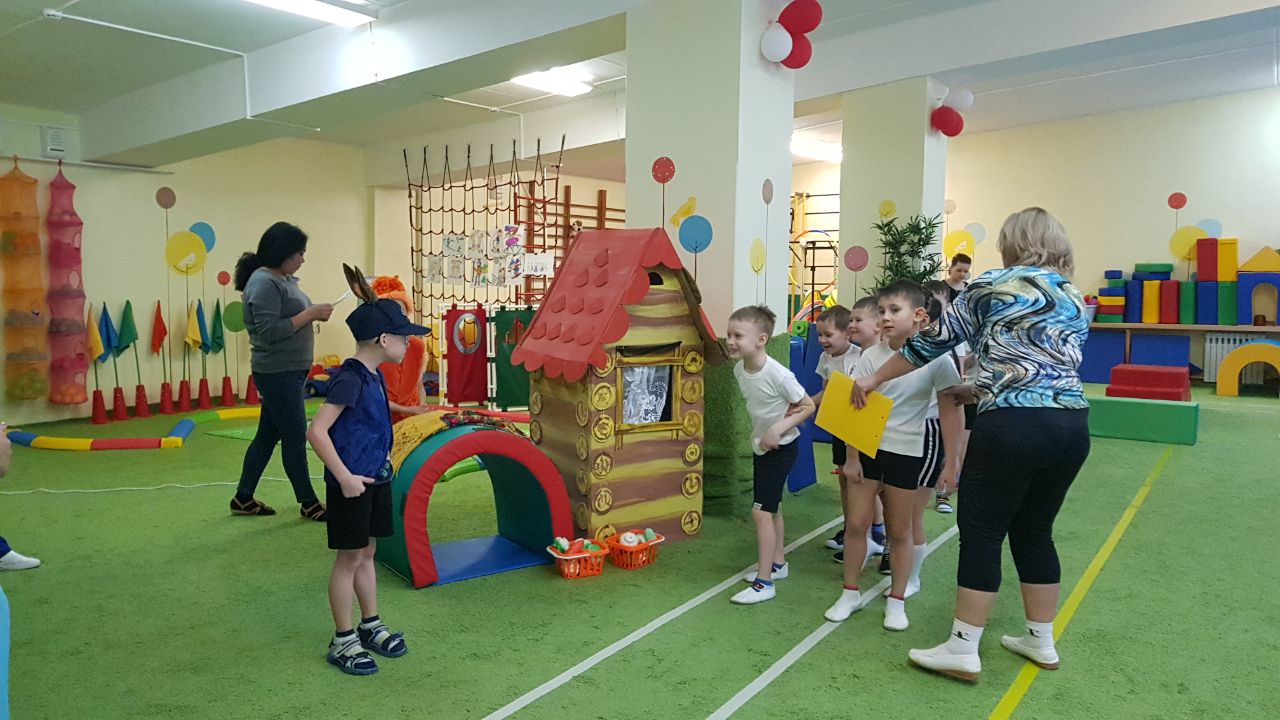 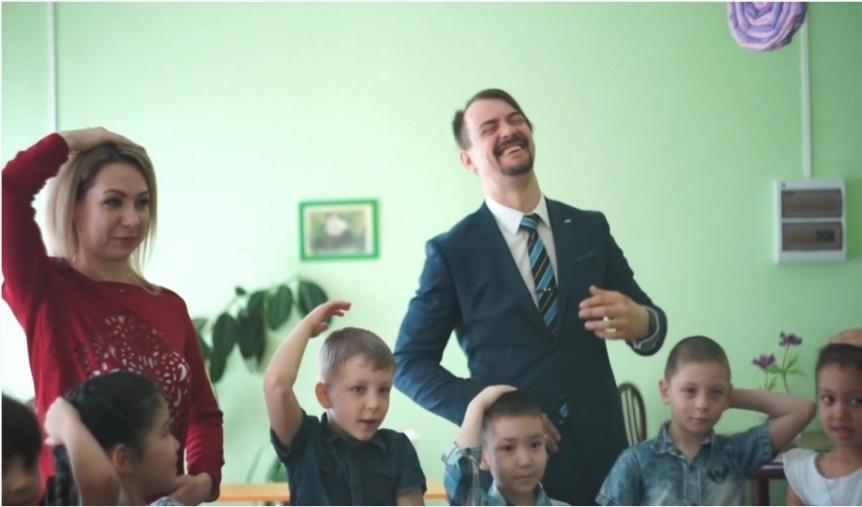 «Минутки здоровья» в кафе «Health» - мероприятие, подготовленное участниками клуба общения «English & kids» с изучением английского языка детьми и родителями, организованного в детском саду. Это эмоциональное познавательное представление на английском языке, с готовностью участников поделиться рецептурой полезных напитков и комплексов артикуляционной гимнастики.Дегустация блюд цикличного меню детского сада организуется для ознакомления и популяризации полезного детского меню для родителей воспитанников. Такие встречи помогают родителям лучше узнать о системе питания в детском саду и использовать полюбившиеся рецепты в домашнем питании.Дегустация блюд цикличного меню детского сада организуется для ознакомления и популяризации полезного детского меню для родителей воспитанников. Такие встречи помогают родителям лучше узнать о системе питания в детском саду и использовать полюбившиеся рецепты в домашнем питании.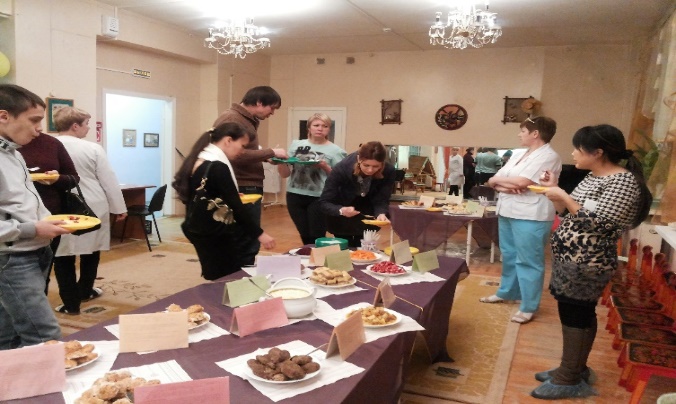 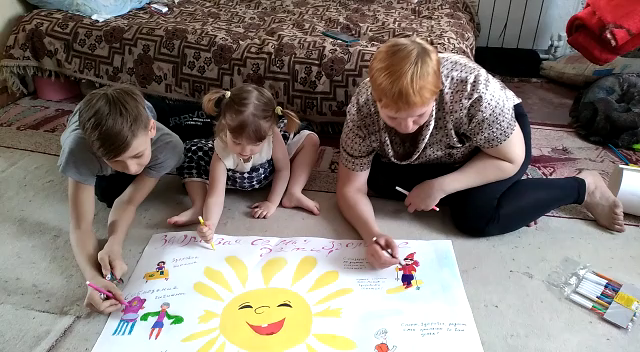 Выставка плакатов «Мы выбираем здоровье».Перед началом матча стали уже традиционными показательные выступления спортсменов городского клуба по мини-футболу – старших братьев наших воспитанников, которые демонстрируют виртуозное владение мячом. В рамках турнира проходят также викторина, выставка детских рисунков с целью популяризации футбола. Родители на турнире не только азартные болельщики, но и значимая эмоциональная поддержка для юных футболистов, всегда готовы доказать, что ребенок важнее, чем результат соревнований.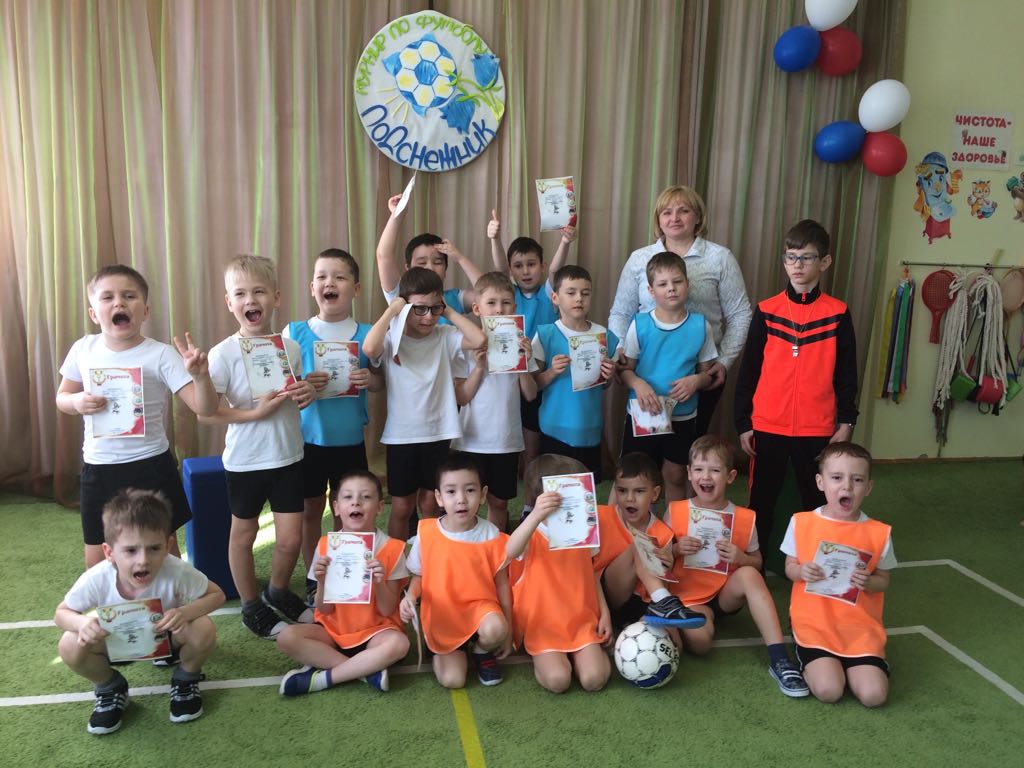 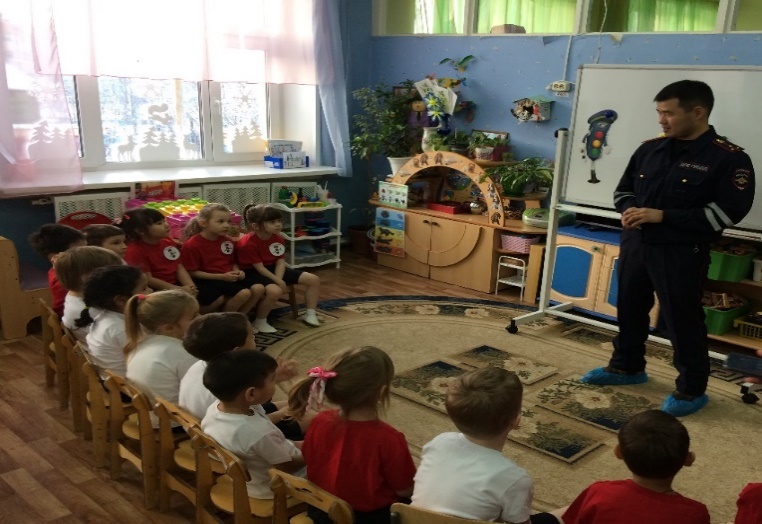 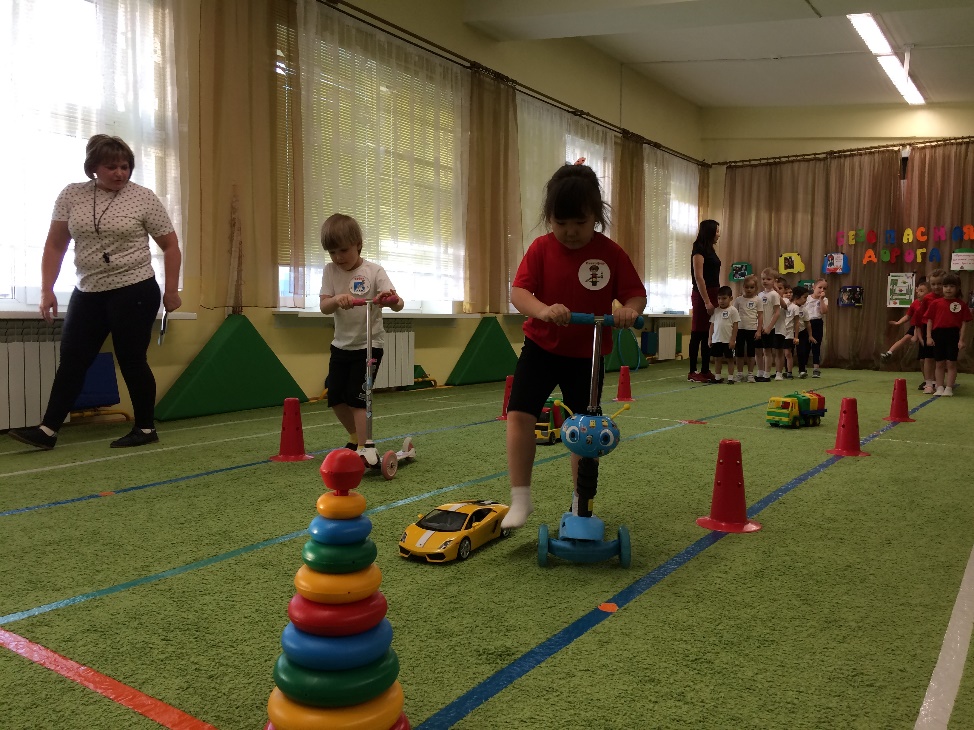 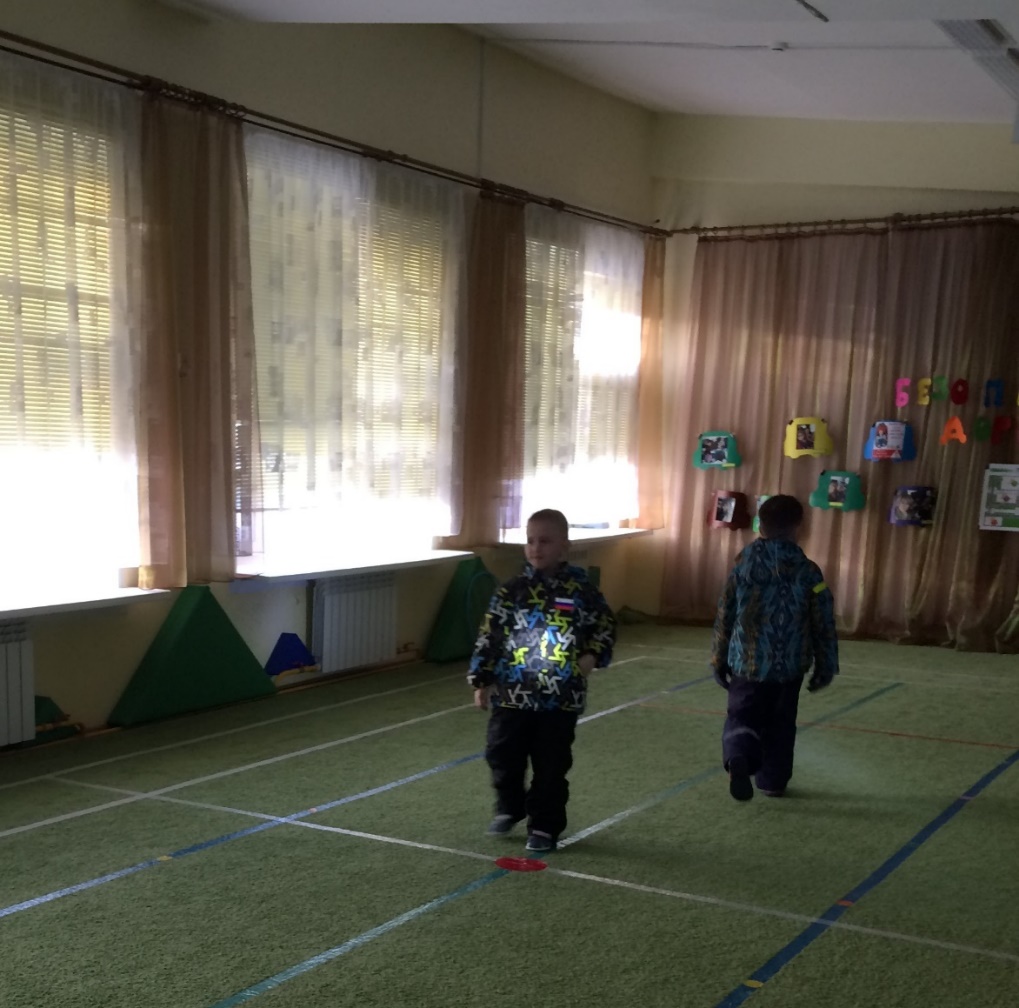 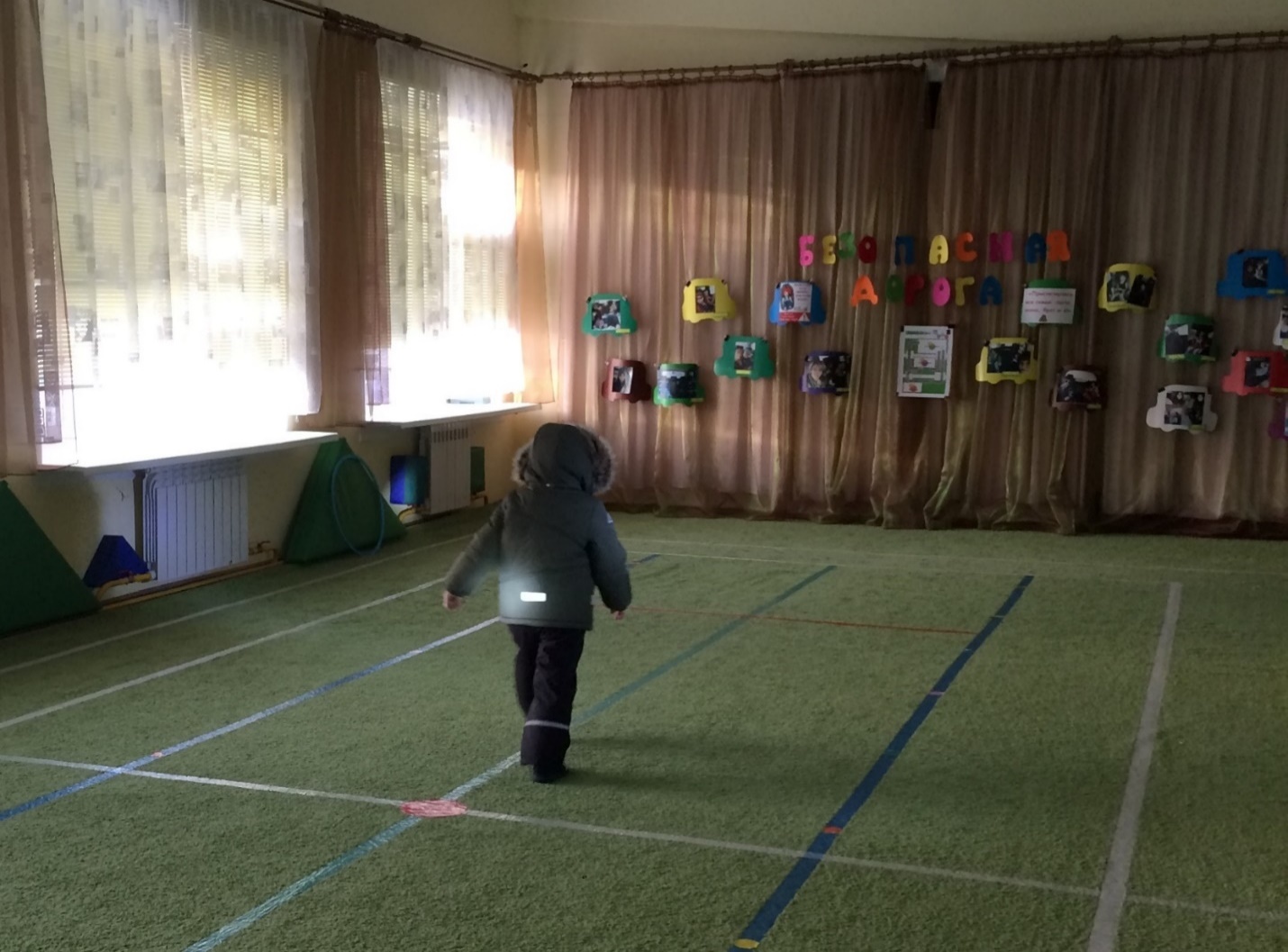 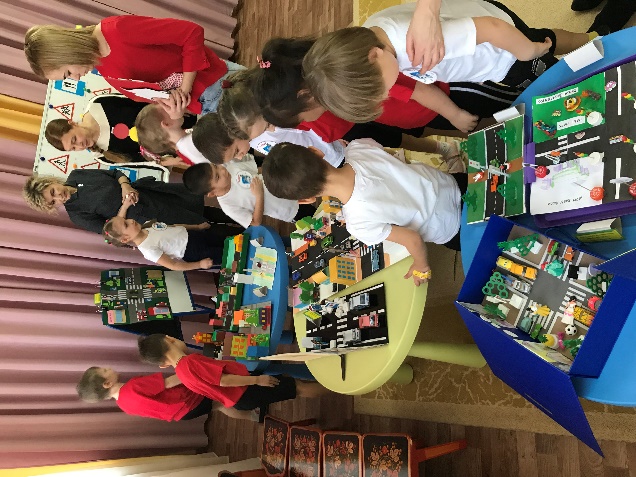 «Рецепты здоровья»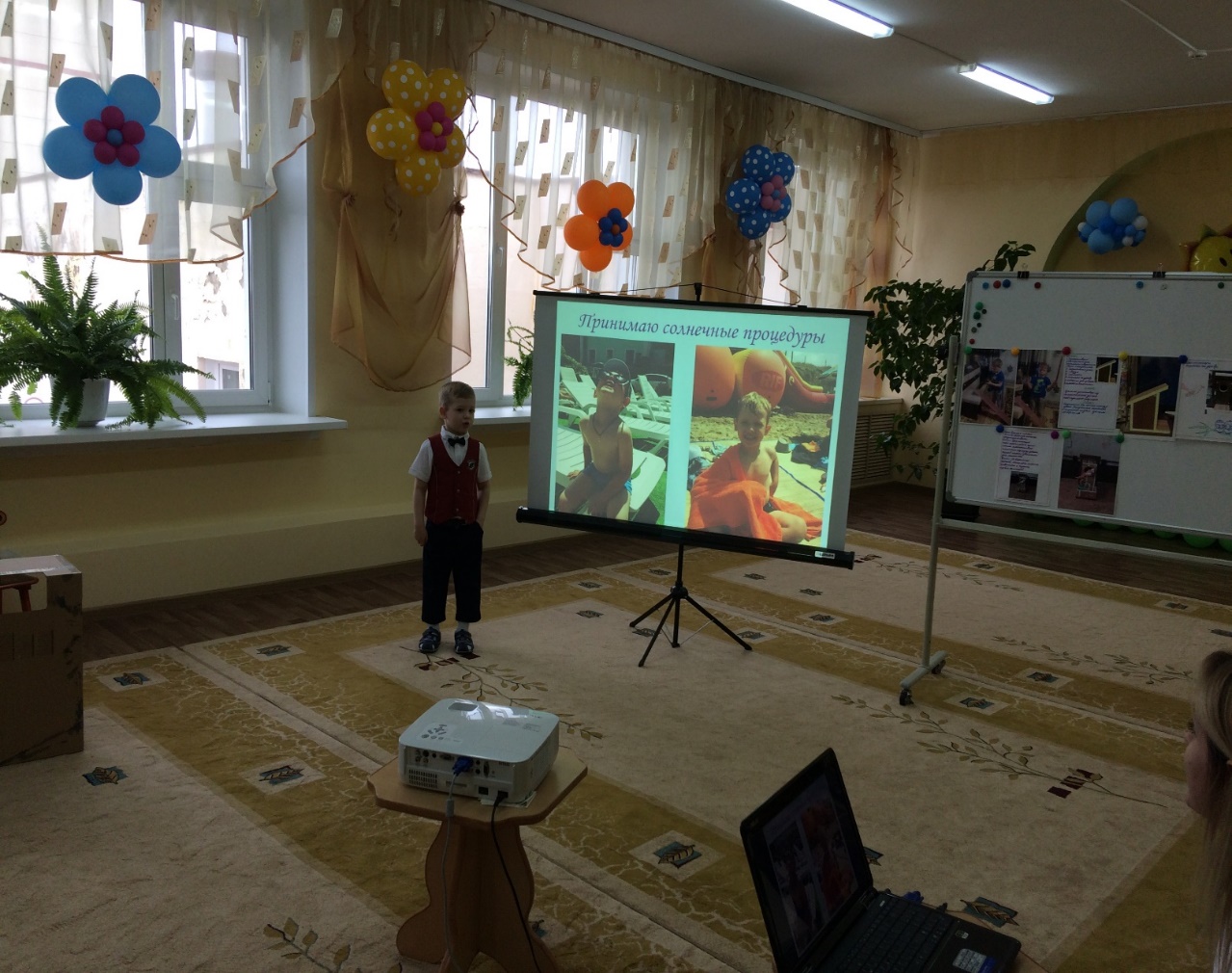 «Как ухаживать за счастьем»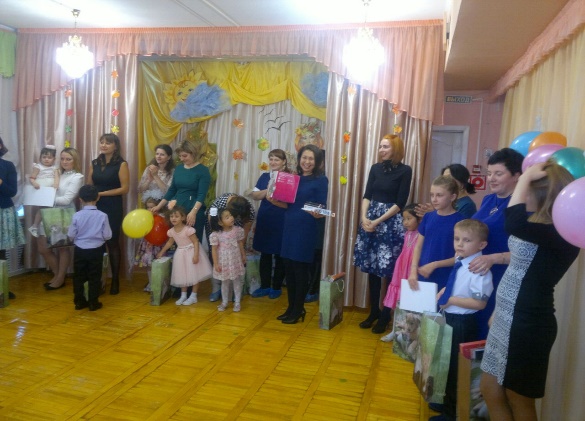 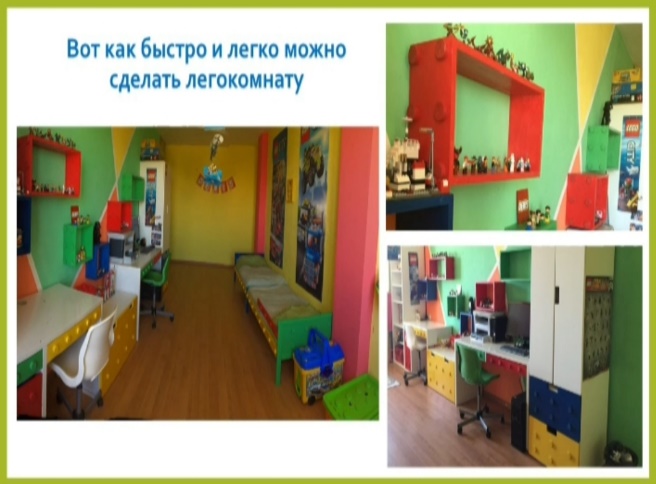 «Море позитива»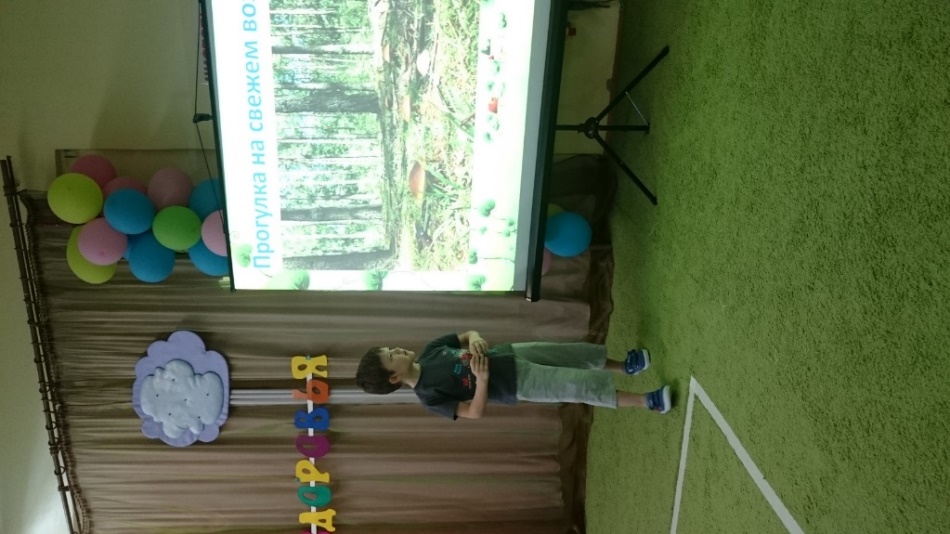 В природном парке «Алмазы Якутии»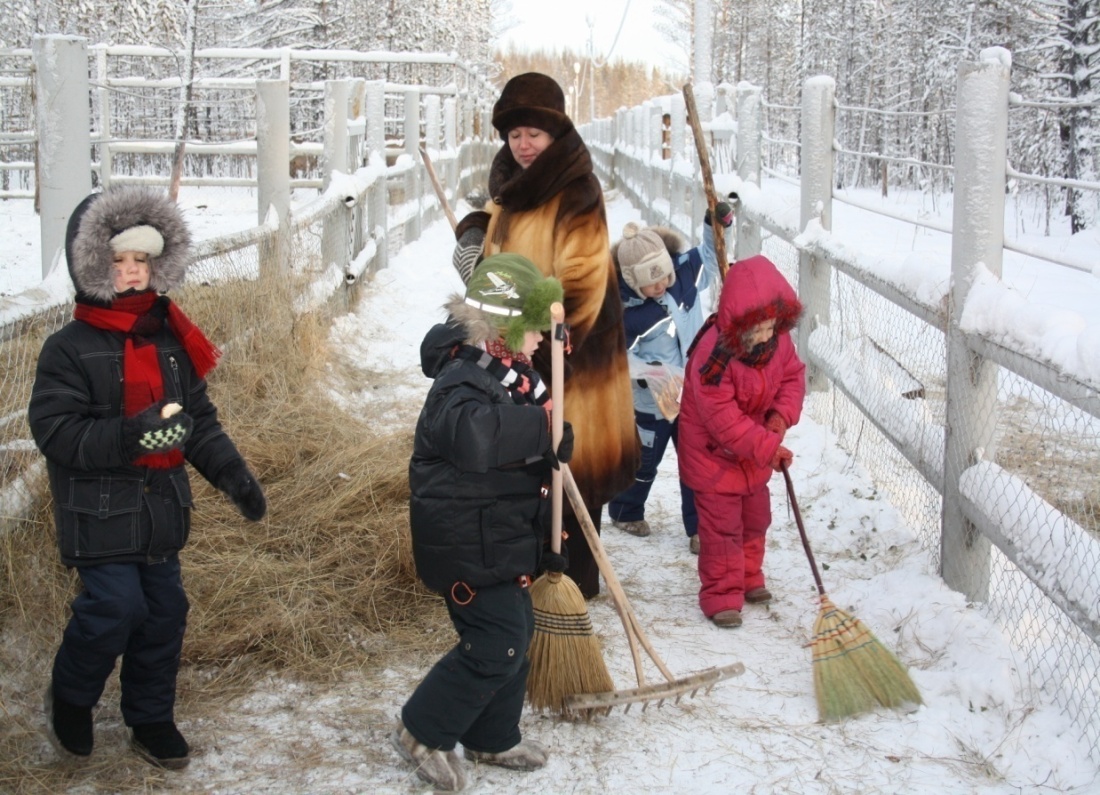 Коллективная прогулка в парке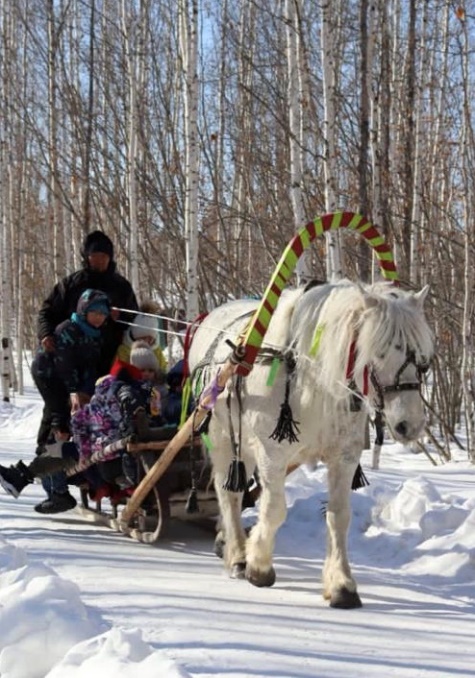 Спортивные семьи на лыжной базе «Заречный»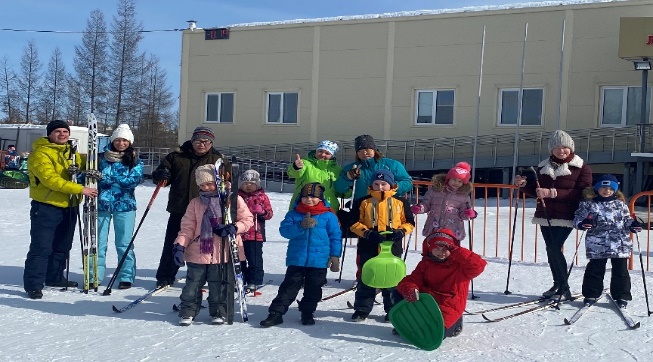                       Экскурсии на авиа-шоу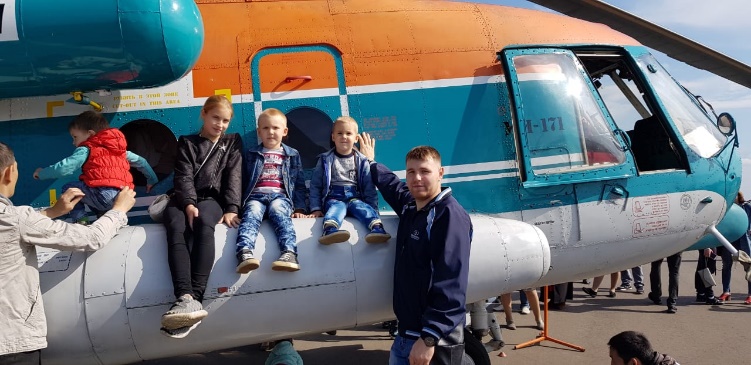   В рамках этой акции дети вместе с родителями изготавливают кормушки из различного материала, затем эти кормушки развешиваются на территории детского сада, во дворах проживания дошкольников - участников акции и в городском парке. Посещая городской парк, выходя на прогулку в детском саду или дома, дети следят, чтобы кормушки всегда были полными. Акции были частью совместных проектов, в которых родители принимали активное участие и неподдельный интерес. Подобные мероприятия содействуют поддержке благоприятного психологического климата в семье, что является немаловажным для здоровья семьи с разновозрастными детьми и служит примером для семей с ранним родительством.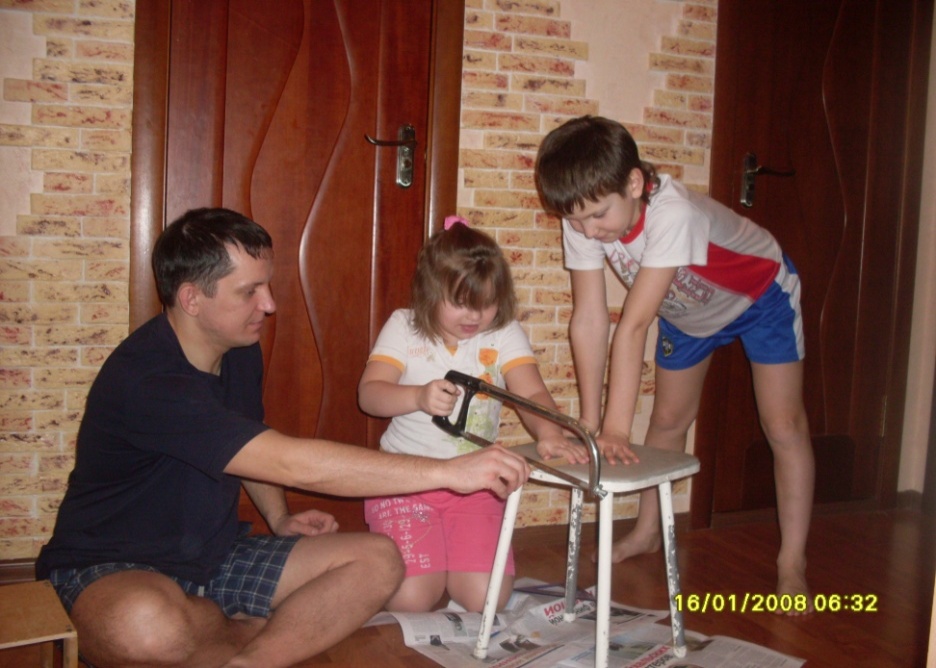 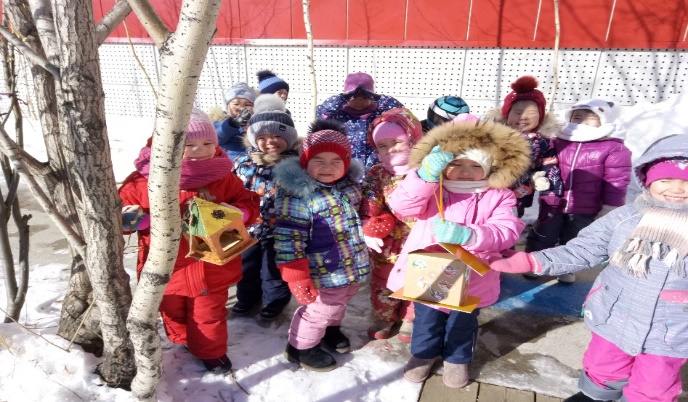 На сплочение семьи, на здоровый семейный климат ориентируют совместные экскурсии, посещение музеев и библиотек. Два года назад в Международный день семьи, воспитанники группы с родителями, по инициативе педагогов, принимали участие в конкурсе «Самая читающая семья города Мирного», который проводила детская городская библиотека. Посещение детской библиотеки вызвало неподдельный интерес у детей и в дальнейшем стало нашей доброй традицией. Благодаря этому мероприятию, в детском саду увеличилась доля активных читателей, способных создать атмосферу домашнего чтения и духовного обогащения семьи.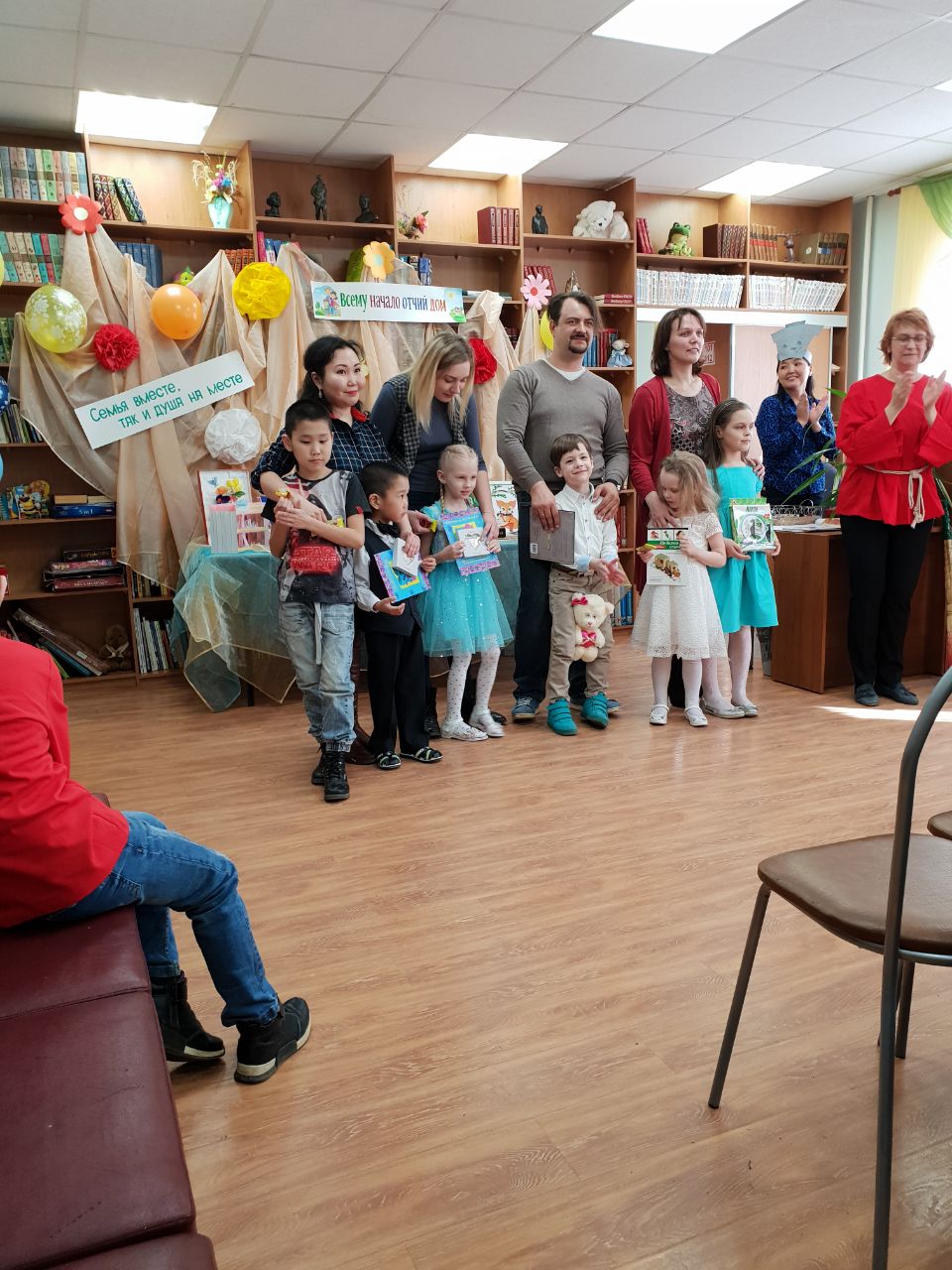 